AINA SARA PRINCE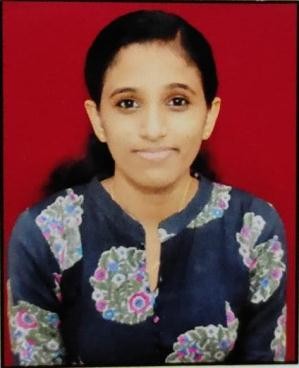 Karippelil house Rayamangalam P.O Ernakulam DistrictEmail: ainasara97@gmail.comKerala.PIN Code: 683545Mobile: +91-7034747292To further my career in the Nursing Field and to utilize my Nursing skills to thefullest, assisting the physicians in providing the best care possible, patient education, and to be a patient advocate.REG.NO. 15N4522 (RAJIV GANDHIUNIVERSITY)English,Malayalam,Hindi,Listening toMusicReadingLiturgyCookingWatchingMoviesRATHEESHNURSING SUPERINTENDENTRLKC METRO HOSPITAL DELHIGood communicationskills.Quicklearnerandcaneasilyadapttonewandchangingsituations.Quickly establish and maintain effective rapport with individuals of diverse backgrounds.Abilitytoaccepthonestcriticismconsideringitasapowerfultooloflearning.Enthusiastic in areas where networking isinvolved.NAME	: AINA SARAPRINCEFATHER’SNAME	: PRINCE KCDATEOFBIRTH	:08-08-1997GENDER	:FEMALEMARITALSTATUS	:SINGLERELIGION	:CHRISTIANDECLARATION:I hereby declare that the above written particulars are true, complete and correct to the best of my knowledge andbelief.Place:PERUMBAVOOR	AINA SARAPRINCEDate :CourseSpecializati onName of the InstitutionUniversity/ BoardYear of StudyAggregat e (%)B.S.CNursingRev.Noorunisa college of Nursing Andersonpettu,KG F, Kolar,KarnatakaRajeev Gandhi2015-201985VHSEBiology Science Group (Physics, Chemistry, Biology and Math’ s)VHSS Iringol , Ernakulam , KeralaVHSE2013-201570SSLC-Jayakeralam HS Ernakulam , KeralaSSLC201380PositionHospital nameYear of ExperienceJunior Staff NurseRLKC Metro Hospital, New Delhi :Worked in General Ward, handled 7 beds.18.12.2019 to 24-12-2020Staff NurseASTER MIMS KOZHIKODE Medical ICU24.05.2021 to 05.10.2021Staff NurseASTER MIMS KOZHIKODEDepartment - Peadiatric Cardiac ICU07.11.2021 to 02.08.2022